Clase : 		Nombre : 				Apellido : CO : Mexicanos desafían el plan de Monsanto de cultivar maíz transgénico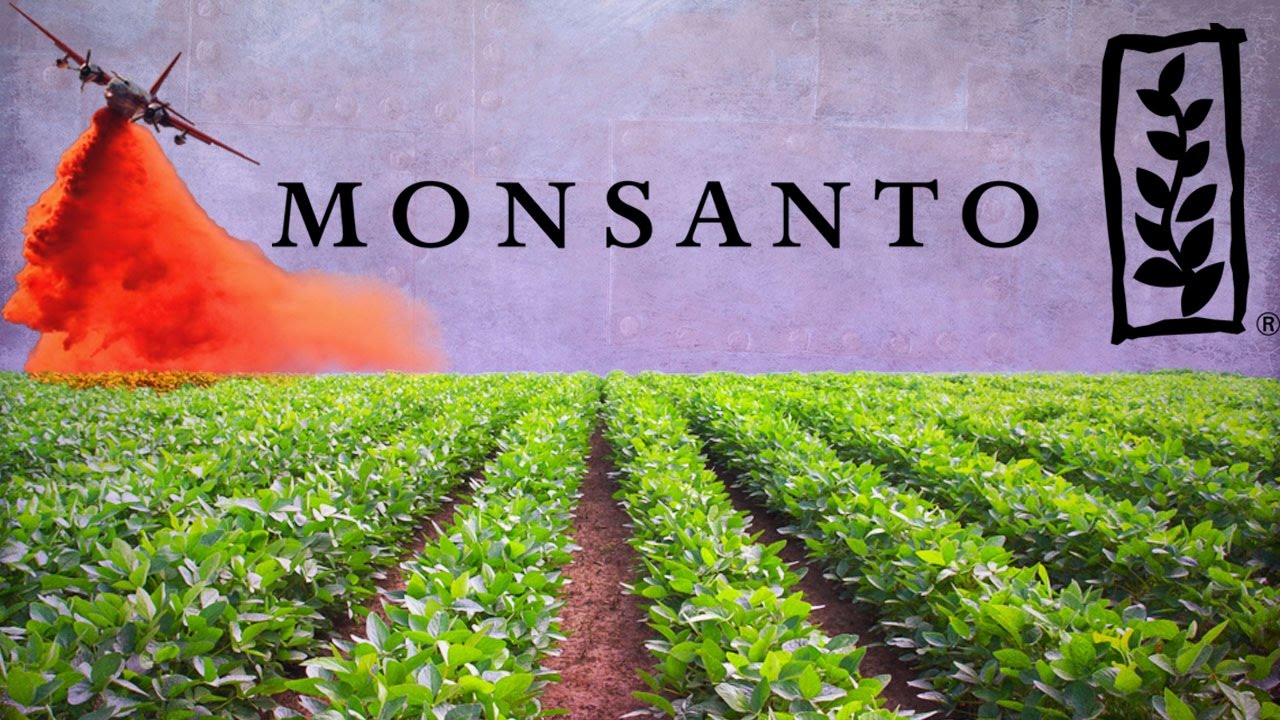 Ecoute le reportage et complète le questionnaire ci-dessous :¿Cómo luchan los activistas contra Mosanto en la ciudad de México?Cita cuatro ejemplos de platos típicos mexicanos realizados con maíz.Explica qué simbolizan las diferentes variedades de maíz para los indios. ¿Qué piensa Amalia del maíz transgénico ofrecido por compañías como Mosanto? ¿Cuántas variedades de maíz hay en México? ¿Cuáles son los peligros para la salud del maíz transgénico de Mosanto?¿Qué está tratando de defender la asociación presentando una queja contra Mosanto?Explica la cita: "Esta es la lucha de David contra Goliat".